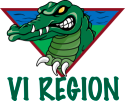 VANCOUVER ISLAND REGIONAL CHAMPIONSHIP2018MEET PACKAGERay Newman Championship Swim MeetCOWICHAN AQUATIC CENTRE POOL2653 James St. Duncan, BC	SCHEDULE:				Friday August 3, 201810:00 am Group 1 warm-up (schedule to follow)	10:30 am Group 2 warm-up	10:45 am Officials Meeting	11:00 am Coaches Meeting	11:30 am Preliminary Heats begin	Break (30 minutes)	Finals warm-up	Consolations and Finals								Sunday August 4, 20187:00 am Group 1 warm-up (schedule to follow)7:30 am Group 2 warm-up	7:45 am Officials Meeting	8:00 am Coaches Meeting	8:15 am “O Canada”	8:30 am Preliminary Heats beginBreak (one hour) – VI Region AGM Finals warm-upConsolations, Finals and Relays	Sunday August 5, 20187:00 am Group 2 warm-up (schedule to follow)7:30 am Group 1 warm-up 7:45 am Officials Meeting8:00 am Coaches Meeting8:30 am Preliminary Heats beginBreak (one hour) Parent Relay &Regional Cheers	Finals warm-up	Consolations, Finals and Relays	LUNCH BREAK:	There will be a break after Preliminary Heats each day. 	On Saturday, between preliminaries and finals we will hold our AGM andelections for 2018/19. Each club shall have one vote. All parents of all clubs are welcome to attend. 	On Sunday, Regional Cheers and Acknowledgement of Graduates will take place prior to the start of consolations and finals.  Coaches please have all graduates assemble at the bulkhead after regional cheers.MEET ENTRIES:	All meet entries must be emailed to: sara@cvbreakers.caEach swimmer may enter a maximum of 4 individual events plus 2 relays.Please email your entries by Noon on  – Thursday Jul 26th, 2018 and include the following three Hy-Tek files: Club meet entriesClub roster Proof of Time	Please include a contact name and phone number for any entry questions.INDIVIDUAL ENTRIES:****************DECK ENTRIES ARE NOT ALLOWED*********************All BCSSA rules are in effect.Scratches from preliminary events must be reported to the Clerk of the Course no later than 15 minutes before the coaches meeting each day. Scratches from individual finals must be reported to the Clerk of the Course no later than thirty (30) minutes after the completion of the individual heat.“O” Cat swimmers may be combined with “S” swimmers for preliminaries, but will swim finals separately. Please submit an “O” Cat Document with your “O”Cat Entries, as per the 2018 VI Region website at vibcssa.ca Entries must be submitted with valid times. NTs are acceptable if the swimmer has never swum the event.The Regional Registrar / Meet Manager will verify the validity of all swimmers competing at the Vancouver Island Regional Championship.RELAY ENTRIES:****************DECK ENTRIES ARE NOT ALLOWED*********************All BCSSA rules are in effect.All Relays must be entered in the following manner with the same deadline as individual entries:The relay team must be entered in Team Manager and sent in with your entries using an A, B, C delineation for a multiple number of teams in the same division of boys or girls. You must enter swimmers’ names into your Team Manager entries.We will fill in relay cards for you per your Hy-Tek entries and they will be available at the Clerk of the Course during the meet.Please remember that each swimmer can swim in a maximum of 2 Relays.Team Composition:A club Relay Team shall consist of 4 swimmers. The composition may change between Regional and Provincial Championships, provided that all swimmers meet the registration criteria of the BCSSA.For each Relay Team, one swimmer must be from the Division that the relay is entered in. All other swimmers may be brought up from lower Divisions.‘S’ swimmers can swim in ‘O Cat’ relays. Div 1-3 with ‘O Cat’ 1, Div 4-7 with ‘O Cat’ 2, as long as there is a minimum of 1 (one) ‘O Cat’ swimmer in each relay. Individual swimmers can only swim on 2 (two) relays. ‘O Cat’ swimmers may not swim in ‘S’ relays.At least one swimmer selected to the relay team must have competed in an individual event in that division at a sanctioned BCSSA meet during the 2018 competitive season. The actual team members with up to two Alternates (2) shall be named on the Relay Card provided by the Clerk of the Course .Once the Relay is checked in at Marshaling, there will be no changes allowed to the four (4) designated swimmers. Failure to report the correct names shall result in disqualification.	Only swimmers whose names appear on the Meet Entry Form shall swim in Relays. If a swimmer is in a Relay(s) only, the name shall appear with the notation “Relay Only”. 	Swimmers who did not participate at their Regional Championship are eligible to participate on a Club Relay at BCSSA Provincials, following instructions provided in the Provincial Championship Meet Package.	It is NOT permissible for a swimmer to change teams between Prelims and Finals in the same event.HEATS AND FINALS FOR RELAYS:Heats for relay events that have more than one heat will be swum at the end of preliminaries before the break. Finals for those events and all relay events with only one heat will be swum as Finals at the completion of individual Finals. There will be no consolation finals for relay events. PREREQUISITES:As per BCSSA Rules, all entrants must have competed in at least one (1) individual event at a scheduled BCSSA Club Hosted Meet since May 1, 2018. All swim meets on the 2018 BCSSA VI Region schedule, prior to this Regional Championship, are BCSSA Club Hosted meets. The swimmer does not have to have swum the same event they are entering at Regionals.EVENTS:Swimmers can enter a maximum of four (4) Individual and two (2) Relay events per swimmer.Individual events are swum as Preliminaries and Finals. Preliminary events may be combined.“O” Cat swimmers may be combined with “S” swimmers in preliminary heats but will swim finals separately.ENTRY FEES:	$8.00 per Individual event	$12.00 per Relay teamIn addition, each swimmer must pay a $5.00 High Performance Fee, for the Electronic Timing System (Installation, Pads & Board) use for Regionals. This is payable with your meet fees.A cheque payable to “BCSSA Vancouver Island Region” must be paid by 10am Sunday Aug 5th, 2018.Payment cheques must be submitted to Clerk of the Course. Missed/scratched events, no refunds.MEET MANAGEMENT:Hy-Tek Team and Meet Manager will be used. Entries must be submitted in the format requested. A Heat Sheet will be produced for sale from information provided at the entry deadline. A “Definitive” Event Heat Sheet will be provided to each club (one only) and to all Officials and Lane Recorders, after the deadline for Scratches and prior to the start of the Meet. These Scratches will be incorporated into that “Definitive” Event Heat Sheet. A “Definitive” Event Heat Sheet will be produced for Relays and Finals.***MARSHALLING CALLS ARE A COURTESY, ONLY CALLS MADE BY CLERK OF THE COURSE DIRECTLY IN MARSHALLING ARE OFFICIALLY TIMED CALLS FOR RACE CHECK IN & ALTERNATES, see below***There will be full Marshalling for Div 1-3 Heats and all Relays.This is a cardless meet; however there will be relay cards for Relays. There will be no “Personal Calls” from the Clerk of the Course.Div 4-8 Swimmers will be required to report to the Marshalling Area to sign in for their Heats. They will be responsible to be behind the blocks prior to the start of their race.There will be full Marshalling for all events in Consolations and Finals.Alternates: Swimmers and Alternates are responsible for reporting to the Clerk of the Course in time for their race. The Clerk will announce the availability of a “check in” at least twice, with at least 2 minutes between each announcement. It is the responsibility of each competitor to be close enough to hear the announcements.For Finals, once the Clerk has completed the required calls and a swimmer has not checked in, it can be concluded that that swimmer does not intend to compete in that event. Should this occur, the Clerk will call the designated Alternate, allowing one (1) minute for her/him to report. Once the Alternate(s) have been called, the listed qualifier and any previously called Alternate are irrevocably scratched from that event.WARM UPS: Each Club will be assigned one lane for the full 30 minutes available for warm ups. FRIDAY	Group 1 10:00 - 10:30 am		Group 2 10:30 - 11:00 amSATURDAY	Group 17:00 – 7:30 am		Group 27:30– 8:00 amSUNDAY	Group 27:00 – 7:30 am		Group 17:30– 8:00 am** Lane assignments may change depending on numbers2015 VI REGION RESPONSIBILITIES:	Regional Director: SHEILA COOGAN	Acquires Regional Supplies: Medals, Ribbons, Record Plaques and Provincial Caps and T-shirts;	Ensures that our VI Region Provincial Meet responsibilities are filled;		Ensures that VI Regional Provincial Championship meet entries advancer file is delivered on time to the BCSSA Office; and	Ensures that VI Coaches form the VI Regional Relays in accordance with “Swimming and Overall Meet Rules in the 2018 Provincial Championship Meet Package”.	Regional Director of Officials: MIKE CRAIG	Designates Meet Referee;	Arranges for Provincial Sign-up for Officials;	Encourages all qualified deck officials to undertake shifts for Regional Championship: Stroke & Turn, Referees & Starters; and	Ensures that all clubs fill lane timing chairs, place judging and lane recorder positions.	Meet Manager (prior to competition): SHEILA COOGAN	Ensures that Regional Championship Meet is properly organized, at the pool facility;	Ensures that the pool facility and surrounding areas are available for the competitors and spectators, including signing the rental agreements where applicable;	Provides the 2018 VI Regionals Budget to the Regional Executive;	Establishes timing systems, recording systems and provides all associated support materials and equipment;	Creates the 2018 Meet Package for BCSSA VI Regional Championships;	Provides office equipment – photocopier(s), computers, tables, chairs and office supplies;	Provides Deck Food Manager and storage equipment;	Supplies Marshalling area tents and benches;	Supplies tables, chairs for officials & coaches;	Supplies seating for spectators;	Provides sound system, announcers and anthem singers;	Provides agreements and designated space and services for any vendors who may provide services for the meet, swimmers or spectators, on behalf of the VI Region;	Ensures that all meet entries are collected and included in the Meet by the Clerk of the Course and validated by the Regional Registrar;	Produces event heat sheets prior to the events;	Assigns Club responsibilities by delegating areas of responsibility to each club based on their areas of strength and volunteer manpower;	Oversees volunteer assignments and ensures that numbers of volunteers needed are provided for each area; and	Oversees the set-up and take-down.	Meet Manager / Director of Competition: SHEILA COOGAN	Assumes Meet Manager duties during the competition;	With the Meet Referee, ensures that the competition event is safe, fair and proceeds in accordance with the BCSSA Rules and Regulations;		Chairs the Jury of Appeal; and	Disseminates all meet information.	Regional Registrar: MAGGIE PARKER	Ensures that all Regional Championship swimmers are eligible to swim at the Regional Championship in all individual and relay events;	Registers all provincial qualifiers for Provincial Championship in conjunction with the Regional Director and to ensure that the entries are sent to BCSSA Office by the deadline; and	Checks eligibility of VI Regional Relay members in accordance with “Swimming and Overall Meet Rules in the 2018 Provincial Championship.	Regional Treasurer: Kate Palmer	Reviews the 2018 Regional Championship Budget;	Collects all regional entry fees from clubs; and	Collects and remunerates costs incurred at Regionals	Meet Referee: MIKE CRAIG	Coordinates the assignment of deck officials for the meet;	Establishes a rotation of deck officials; and		Supervises the disqualifications and the protest process to ensure a fair event.	All VI Region Club Presidents or Representatives:	Submits their club meet entries by the deadline Noon – Thursday Jul 26th, 2018 outlined in 2018 VI Regional Championship Meet Package;	Fills their assigned club duties and submits the completed Sign-up lists to the Meet Manager by Midnight –Wednesday Aug 1st, 2018 	Distributes a completed club volunteer list to their members prior to Regionals.2018 VI REGIONAL CLUB RESPONSIBILITIES:Awards (Ribbons & Medals): FRI – None SAT–POW/JUA/PDI	SUN - COU & SSS(2 people per day)Medal Presenters (FINALSONLY):FRI– NAN(3), OAK(3), SID(2)SAT – SSS(3), CAM(3), COU(2)SUN– NAN(3), OAK(3), SID(2)     Marshalling – NAN, CAM, CVBComputer Input- CVB, NAN, OAKTiming Console –  CVB, NAN, OAKCrash Desk, Runners, Photocopying and Posting Results – CAM, SID ,CVBDeck Food Manager (Supplies, Storage & Planning)- CVBDeck Food (Prep & Distribute)– All Clubs – see scheduleSite Clean-up and Garbage collection- All ClubsSet-up and Tear Down- CVBCrowd Control/Security/Parking – CAM/SID/CVBTimers– All Clubs (schedule will be sent prior to the Meet, and posted)DECK FOOD:Deck Food will be provided for meet volunteers.At least one (1) individual must be on location who has a “Food Safe” certificate.Clubs have been assigned shifts (see below).Please ensure you are there on time.The Regional Treasurer will collect $125.00 from each club for Deck Food. Clubs with a BCSSA Registration of 30 athletes or fewer will pay $50.00. DECK FOOD SCHEDULE – preparation & distribution, Club assignments:Friday HeatsIM & 50 Free-NAN ( 2 )OAK ( 2 ) – two hour shiftsFriday FinalsIM & 50 Free-SID ( 2 )COU ( 2 )Saturday Heats50 / 100 Fly- CAM(1 ) SSS ( 2 )JUA ( 1 )50 / 100 Back-NAN ( 2 ) OAK ( 2 )Saturday Finals50 / 100 Fly–SID ( 2 )SSS (2)50 / 100 Back–POW ( 1 ) OAK ( 2 ) CAM ( 1 )Medley Relay- COU ( 2 )NAN ( 2 )Sunday Heats50 Fly, 50 / 100 Breast–COU (2 ) NAN ( 2 )100 Free–OAK ( 2 )SID ( 2 )Sunday Finals50 Fly, 50 / 100 Breast–CAM ( 2 )SSS ( 2 )100 Free–NAN ( 2 ) OAK (2)Free Relay –CVB ( 4 )AWARDS:HEAT SHEETS & RESULTS:A limited Heat Sheets for both days will be available for purchase. Location to be determinedThe cost is $5.00Results will be posted either in the pool lobby/outsideCoach and or Club Rep can pick up medals/ribbons at the end of the meet in the Records Room. No awards will be released before that time.Ray Newman Aggregate Trophy and Regional Director’s Award will be awarded at the conclusion of Finals on Sunday.REGIONAL CHAMPIONSHIP (PROVINCIAL QUALIFIERS) SHIRTS:Please have a club representative take orders for Regional Shirts (order form will be distributed to all clubs) and deliver the order sheet to the Records Room upon completion of the meet, complete with cheque payable to “Vancouver Island Region BCSSA” for all shirts ordered. Only Provincial qualifiers, competing alternates and coaches are eligible for shirtsRegional Shirts will not be distributed to clubs until they have completed their volunteer sign-up sheets for the 2018 BCSSA Provincials in Surrey, BC!!! ☼PROVINCIAL’s SCRATCH MEETING:All coaches are required to meet with the Regional Director (and Meet Manager) at the end of the meet on Sunday to finalize the Provincial Entries and Scratches.ANNUAL GENERALMEETING:Our Regional Annual General Meeting will be held during the Saturday Break. All Club members are invited to attend.Events ScheduleFriday Preliminary Heats (same Event Numbers for Preliminaries & Finals)Saturday Preliminary Heats (same Event Numbers for Preliminaries & Finals)Sunday Preliminary Heats (same Event Numbers for Preliminaries & Finals)ACCOMODATIONS IN DUNCAN/COWICHAN VALLEY AREAHOTELSBest Western- Cowichan Valley Inn- 250-748-2722 –Currently under renovation – check to see if open.Travelodge- Silver Bridge Inn- 250-748-4311- located less than 5 minutes awayFalcon Nest Motel - 250-748-8188- located across the highwayThunderbird Motor Inn- 250-748-8192 located 2 blocks awayWessex Inn- 250-748-4214 – located 15 minutes away (south)Oceanfront Suites at Cowichan Bay- 250-715-1000 – located 15 minutes away (south)Best Western Plus Chemainus Inn - (250) 246-4181 – located 15 minutes away (north)Super 8 Duncan - (250) 748-0661- located less than 5 minutes awayCAMPINGCountry Maples RV Resort250-246-2078www.holidaytrailsresorts.comOsborne Bay Resort1-800-567-PARKwww.osbornebayresort.comBamberton Provincial Park1-800-689-9025www.env.gov.bc.caBeehive Camping & RV250-743-2074www.beehivecampground.caChemainus Gardens250.246.3569www.chemainusgardens.comCowichan River Provincial Park Campgroundwww.env.gov.bc.caTOURIST INFOGeneralhttp://www.tourismcowichan.com/Local Info for Saturday MorningDuncan Farmer’s Market is a short walk (5min) from the pool, and operates Saturday 9am-2pm http://www.duncanfarmersmarket.caRESTAURANTS & GROCERY STORESRestaurantshttp://business.duncancc.bc.ca/list/ql/restaurants-food-beverages-46Storeshttp://www.duncan-bc.worldweb.com/Shopping/Food/	Thank you so much for supporting our local economy in the Cowichan Valley!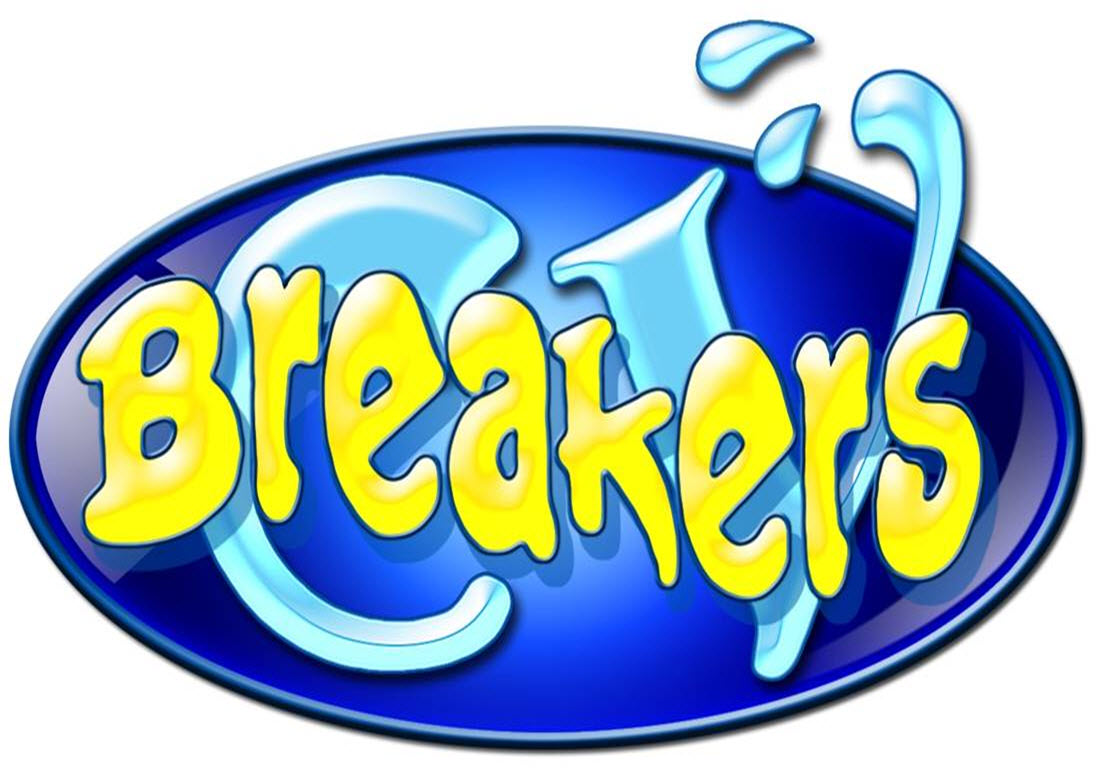 BCSSAVancouverIslandRegionalChampionshipsSCRATCH SHEETClub______________________________Coach_________________________________DATES:Friday, August 3 – Sunday, August 5, 2018COURSE:25 metre, 8 lanes, starting blocks and Colorado 6 Electronic Timing System (Dolphin Backup)MEET MANAGER (Prior to competition):Sheila Coogan (president@cvbreakers.ca)MEET MANAGER (During competition):Sheila Coogan (vi.director@bcsummerswimming.ca)MEET REFEREE:Mike Craig (mcraig@medicineteam.com)MEET ENTRIES:Sara Lowe (sara@cvbreakers.ca)	CLERK OF THE COURSE:Sandi Urquhart (sandiurquhart@shaw.ca)VI REGION CLUBS:Campbell River Salmon Kings – CAMCourtenay Blue Devils – COUCowichan Valley Breakers – CVBGordon Head Gee Gees- GHGJuan De Fuca Royals – JUANanaimo White Rapids – NANOak Bay Orcas – OAKPender Island Otters – PDIPowell River Aquatic Club – POWSalt Spring Stingrays – SSSSidney Piranhas – SIDGROUP 1GROUP 2COULane 1,2POWLane 1NANLanes 3,4,5SSSLane 2,3PDI/JUA/GHLane 6CVBLane 4OAKLane 7,8SIDLane 5,6CAMLane 7Individual Events:1st to 3rd medals4th to 16th ribbonsRelays:1stto3rd medals4th to 8th ribbonsRecords:VI Record Breaker plaquesTeam Awards:Ray Newman Aggregate Trophy(to the club earning the largest number of points in all events)Regional Director’s Award(to the club earning the largest number of points per participant in individual events only)GirlsBoys101Div 1100 IM102103Div 2100 IM104105Div 3100 IM106107“O” Cat 1100 IM108109Div 4200 IM110111Div 5200 IM112113Div 6200 IM114115“O” Cat 2200 IM116117Div 7200 IM118119121123125127129131133135137139Div 8Div 1Div 2 Div 3“O”Cat 1Div 4Div 5Div 6“O”Cat 2Div 7Div 8200 IM50 Free50 Free50 Free50 Free50 Free50 Free50 Free50 Free50 Free50 Free120122124126128130132134136138140GirlsBoys201Div 150 Fly202203Div 250 Fly204205Div 350 Fly206207“O” Cat 150 Fly208209Div 450 Fly210211Div 5100 Fly212213Div 6100 Fly214215“O” Cat 2100 Fly216217Div 7100 Fly218219Div 8100 Fly220221Div 150 Back222223Div 250 Back224225Div 350 Back226227“O” Cat 150 Back228229Div 450 Back230231Div 5100 Back232233Div 6100 Back234235“O” Cat 2100 Back236237Div 7100 Back238239Div 8100 Back240141Div 14x50 Medley Relay142143Div 24x50 Medley Relay144145Div 34x50 Medley Relay146147“O” Cat 14x50 Medley Relay148149Div 44x50 Medley Relay150151Div 54x50 Medley Relay152153Div 64x50 Medley Relay154155“O” Cat 24x50 Medley Relay156157Div 74x50 Medley Relay158159Div 84x50 Medley Relay160GirlsBoys301Div 550 Fly302303Div 650 Fly304305“O” Cat 250 Fly306307Div 750 Fly308309Div 850 Fly310311Div 150 Breast312313Div 250 Breast314315Div 350 Breast316317“O” Cat 150 Breast318319Div 4100 Breast320321Div 5100 Breast322323Div 6100 Breast324325“O” Cat 2100 Breast326327Div 7100 Breast328329Div 8100 Breast330331Div 1100 Free332333Div 2100 Free334335Div 3100 Free336337“O” Cat 1100 Free338339Div 4100 Free340341Div 5100 Free342343Div 6100 Free344345“O” Cat 2100 Free346347Div 7100 Free348349Div 8100 Free350241Div 14x50 Free Relay242243Div 24x50 Free Relay244245Div 34x50 Free Relay246247“O” Cat 14x50 Free Relay248249Div 44x50 Free Relay250251Div 54x50 Free Relay252253Div 64x50 Free Relay254255“O” Cat 24x50 Free Relay256257Div 74x50 Free Relay258259Div 84x50 Free Relay260SwimmerEvent#EventName